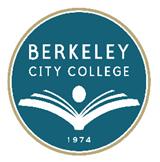 
COLLEGE ROUNDTABLE FOR PLANNING AND BUDGETAGENDAMonday, December 2, 201312:15 pm – 1:30 pmRoom:  451A/BChair:  Debbie Budd, PresidentTime	Topic		Lead(s)12:15 pm	Agenda Review						Debbie
12:20pm – 12:35 pm	RP Group – Looking at the Data – Areas of Focus	Debbie/Cleavon/May
12: 35 pm – 12:40 pm	Grants Update						Katherine		12:40 pm – 1:00 pm	Flex Day Discussion		Carlos/Debbie/ 		       – Topics to help the institution excel		        Gabe/Cleavon	1:00 pm – 1:10 pm	Annual Program Review Updates 		Lilia/May			– Planning Calendar		1:10 pm – 1:20 pm	Review of Standard 4	     Debbie/Cleavon/Joseph1:20 pm – 1:30 pm	Report from Shared Governance Committees	  	All
1:30 pm	Close	~ Roundtable meetings are open to the college community ~
***********
Above times and/or topics are subject to change***********
Our Mission:  Berkeley City College’s mission is to promote student success, to provide our diverse community with educational opportunities, and to transform lives.Our Vision:  Berkeley City College is a premier, diverse, student-centered learning community, dedicated to academic excellence, collaboration, innovation and transformation.